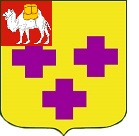 Собрание депутатов города ТроицкаЧелябинской областиЧетвертый созывТридцать четвертое заседаниеР Е Ш Е Н И Еот 26.04.2012 г. № 59           г. ТроицкО назначении публичных слушаний по проекту решения Собрания депутатов города Троицка                «О внесении изменений в Устав города Троицка»На основании Федерального закона от 06 октября 2003г. № 131-ФЗ «Об общих принципах организации местного самоуправления в Российской Федерации», Устава города ТроицкаСобрание депутатов города Троицка РЕШАЕТ:Назначить публичные слушания по проекту решения Собрания депутатов города Троицка «О внесении изменений в Устав города Троицка» на 30 мая 2012 года.Опубликовать проект решения Собрания депутатов города Троицка «О внесении изменений в Устав города Троицка» в газете «Вперед» (приложение 1).Утвердить состав оргкомитета по проведению публичных слушаний по проекту решения Собрания депутатов города Троицка «О внесении изменений в Устав города Троицка» (приложение 2).Утвердить Порядок учета предложений граждан по проекту решения Собрания депутатов города Троицка «О внесении изменений в Устав города Троицка»          (приложение 3).Утвердить Порядок участия граждан в обсуждении проекта решения Собрания депутатов города Троицка «О внесении изменений в Устав города Троицка»   (приложение 4).Контроль за исполнением настоящего решения поручить постоянной комиссии по местному самоуправлению, вопросам правопорядка и связям с общественностью (А.Б. Кокорев).Решение вступает в силу со дня его подписания.Настоящее решение опубликовать в газете «Вперёд».Заместитель председателяСобрания депутатов города Троицка	          А.Б.КокоревСогласовано:Глава города Троицка                                                                        	В.А. ЩёкотовНачальник правового управленияадминистрации города Троицка                                                       	С.В. ДергалеваРуководитель аппаратаСобрания депутатов города Троицка	В.В. Мосеев		      		     Начальник отдела организационного и правового обеспечения 	Е.А.ГавриловаНачальник сектора по местному самоуправлениюи правовым вопросам                            	С.С.КозловаНачальник сектора по организационной работе                                                               	Е.В.МельничукСобрание депутатов города ТроицкаЧелябинской областиПятый созывПятьдесят четвертое заседаниеР Е Ш Е Н И Еот 28.03.2019г. № 26      г. ТроицкО назначении публичных слушаний по проекту решения Собрания депутатов города Троицка «О внесении изменений  в Устав города Троицка»В соответствии с Федеральным законом от 6 октября 2003 года                  № 131-ФЗ «Об общих принципах организации местного самоуправления в Российской Федерации», Уставом города Троицка Собрание депутатов города ТроицкаРЕШАЕТ:Назначить публичные слушания по проекту решения Собрания депутатов города Троицка «О внесении изменений в Устав города Троицка» на 25 апреля 2019 года.Опубликовать в газете «Вперёд» и разместить в сети Интернет на официальном сайте Троицкого городского округа проект решения Собрания депутатов города Троицка «О внесении изменений в Устав города Троицка» (приложение 1).Утвердить состав оргкомитета по проведению публичных слушаний по проекту решения Собрания депутатов города Троицка «О внесении изменений в Устав города Троицка» (приложение 2).Утвердить Порядок учета предложений граждан по проекту решения Собрания депутатов города Троицка «О внесении изменений в Устав города Троицка» (приложение 3).Утвердить Порядок участия граждан в обсуждении проекта решения Собрания депутатов города Троицка «О внесении изменений в Устав города Троицка» (приложение 4).Контроль за исполнением настоящего решения поручить постоянной комиссии по местному самоуправлению, вопросам правопорядка и связям с общественностью (Бондаренко В.Н.).Настоящее решение опубликовать в газете «Вперёд». Решение вступает в силу со дня его подписания.Председатель Собрания депутатов города Троицка                                                                     В.Ю. Чухнин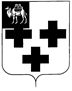 Собрание депутатов города ТроицкаЧелябинской областиР Е Ш Е Н И Еот __________№____     г. ТроицкО внесении изменений в Устав города Троицка  В соответствии с Федеральным законом от 6 октября 2003 года                 № 131-ФЗ «Об общих принципах организации местного самоуправления в           Российской Федерации», Уставом города Троицка Собрание депутатов города ТроицкаРЕШАЕТ:Внести в Устав города Троицка следующие изменения:в пункте 1 статьи 7:- подпункт 8.1 изложить в следующей редакции:«8.1) разработка и осуществление мер, направленных на укрепление межнационального и межконфессионального согласия, поддержку и развитие языков и культуры народов Российской Федерации, проживающих на территории городского округа, реализацию прав коренных малочисленных народов и других национальных меньшинств, обеспечение социальной и культурной адаптации мигрантов, профилактику межнациональных (межэтнических) конфликтов;»;- подпункт 26 дополнить словами «, направление уведомления о соответствии указанных в уведомлении о планируемом строительстве параметров объекта индивидуального жилищного строительства или садового дома установленным параметрам и допустимости размещения объекта индивидуального жилищного строительства или садового дома на земельном участке, уведомления о несоответствии указанных в уведомлении о планируемом строительстве параметров объекта индивидуального жилищного строительства или садового дома установленным параметрам и (или) недопустимости размещения объекта индивидуального жилищного строительства или садового дома на земельном участке, уведомления о соответствии или несоответствии построенных или реконструированных объекта индивидуального жилищного строительства или садового дома требованиям законодательства о градостроительной деятельности при строительстве или реконструкции объектов индивидуального жилищного строительства или садовых домов на земельных участках, расположенных на территории городского округа, принятие в соответствии с гражданским законодательством Российской Федерации решения о сносе самовольной постройки, решения о сносе самовольной постройки или ее приведении в соответствие с установленными требованиями, решения об изъятии земельного участка, не используемого по целевому назначению или используемого с нарушением законодательства Российской Федерации, осуществление сноса самовольной постройки или ее приведения в соответствие с установленными требованиями в случаях, предусмотренных Градостроительным кодексом Российской Федерации»;в пункте 1 статьи 8:- подпункт 15 изложить в следующей редакции:«15) осуществление деятельности по обращению с животными без владельцев, обитающими на территории городского округа;»;- дополнить подпунктом 18 следующего содержания:«18) осуществление мероприятий по защите прав потребителей, предусмотренных Законом Российской Федерации от 7 февраля 1992 года       № 2300-1 «О защите прав потребителей».»;в пункте 1 статьи 25: - подпункт 18 дополнить словами «, направляет уведомление о соответствии указанных в уведомлении о планируемом строительстве параметров объекта индивидуального жилищного строительства или садового дома установленным параметрам и допустимости размещения объекта индивидуального жилищного строительства или садового дома на земельном участке, уведомления о несоответствии указанных в уведомлении о планируемом строительстве параметров объекта индивидуального жилищного строительства или садового дома установленным параметрам и (или) недопустимости размещения объекта индивидуального жилищного строительства или садового дома на земельном участке, уведомления о соответствии или несоответствии построенных или реконструированных объекта индивидуального жилищного строительства или садового дома требованиям законодательства о градостроительной деятельности при строительстве или реконструкции объектов индивидуального жилищного строительства или садовых домов на земельных участках, расположенных на территории городского округа, принимает в соответствии с гражданским законодательством Российской Федерации решения о сносе самовольной постройки, решения о сносе самовольной постройки или ее приведении в соответствие с установленными требованиями, решения об изъятии земельного участка, не используемого по целевому назначению или используемого с нарушением законодательства Российской Федерации, осуществляет снос самовольной постройки или ее приведение в соответствие с установленными требованиями в случаях, предусмотренных Градостроительным кодексом Российской Федерации»;- подпункт 41.1 изложить в следующей редакции:«41.1) разрабатывает и осуществляет меры, направленные на укрепление межнационального и межконфессионального согласия, поддержку и развитие языков и культуры народов Российской Федерации, проживающих на территории городского округа, реализацию прав коренных малочисленных народов и других национальных меньшинств, обеспечение социальной и культурной адаптации мигрантов, профилактику межнациональных (межэтнических) конфликтов;»;- подпункт 56.14 изложить в следующей редакции:«56.14) осуществляет деятельность по обращению с животными без владельцев, обитающими на территории городского округа;»;- дополнить подпунктом 56.17 следующего содержания:«56.17) осуществляет мероприятия по защите прав потребителей, предусмотренных Законом Российской Федерации от 7 февраля 1992 года       № 2300-1 «О защите прав потребителей»;»; пункт 6 статьи 38 изложить в следующей редакции:«6. Порядок организации и проведения публичных слушаний устанавливается решениями Собрания депутатов города.».Поручить главе города Троицка Виноградову А.Г. представить            настоящее решение о внесении изменений в Устав города Троицка на государственную регистрацию в Управление Министерства юстиции Российской Федерации по Челябинской области.Настоящее решение подлежит официальному опубликованию в газете «Вперёд» после его государственной регистрации в территориальном органе уполномоченного федерального органа исполнительной власти в сфере регистрации уставов муниципальных образований.Настоящее решение вступает в силу после его официального опубликования в соответствии с действующим законодательством Российской Федерации.Контроль за исполнением настоящего решения возложить на председателя Собрания депутатов города Троицка Чухнина В.Ю.Председатель Собрания депутатов города Троицка						        В.Ю. ЧухнинГлава города Троицка							        А.Г. ВиноградовПРИЛОЖЕНИЕ 2к решению Собраниядепутатов города Троицкаот 28.03.2019г. № 26Составоргкомитета по проведению публичных слушаний по проекту решения Собрания депутатов города Троицка«О внесении изменений в Устав города Троицка»Члены комиссии:Порядок учета предложений граждан по проекту решения Собрания депутатов города Троицка «О внесении изменений в Устав города Троицка»Предложения граждан по проекту решения Собрания депутатов города Троицка «О внесении изменений в Устав города Троицка» (далее-проект решения) принимаются со дня опубликования проекта решения в газете «Вперед».Предложения граждан по проекту решения подаются в письменной форме лично или по почте с указанием контактной информации (фамилии, имени, отчества, адреса места жительства, телефона) в Собрание депутатов города Троицка  (г. Троицк, ул. Климова 7, каб.13), где регистрируются и передаются на рассмотрение оргкомитету по проведению публичных слушаний по проекту решения «О внесении изменений в Устав города Троицка».Поступившие предложения систематизируются и представляются участникам публичных слушаний в составе материалов публичных слушаний.Прием письменных предложений по вопросам публичных слушаний заканчивается за три дня до проведения заседания по вопросу публичных слушаний.По итогам рассмотрения всех поступивших предложений и рекомендаций, принятых на публичных слушаниях, оргкомитет по проведению публичных слушаний готовит заключение, в котором указываются поступившие предложения и принятые по ним решения.Оргкомитет одновременно с заключением предоставляет в Собрание депутатов города Троицка протокол проведения публичных слушаний по проекту решения.Проект решения и заключение оргкомитета по проведению публичных слушаний рассматриваются на заседаниях постоянных комиссий Собрания депутатов города Троицка, затем на заседании Собрания депутатов города Троицка, которое должно быть проведено не ранее чем через 30 дней после официального опубликования проекта решения.Порядокучастия граждан в обсуждении проекта решения Собрания депутатов города Троицка «О внесении изменений в Устав города Троицка»Граждане, проживающие на территории города Троицка, участвуют в обсуждении проекта решения Собрания депутатов города Троицка «О внесении изменений в Устав города Троицка» путем внесения письменных предложений в сроки, установленные решением Собрания депутатов города Троицка «О назначении публичных слушаний по проекту решения Собрания депутатов города Троицка «О внесении изменений в Устав города Троицка».Население города Троицка извещается через средства массовой информации о проведении  публичных слушаний по обсуждению проекта решения Собрания депутатов города Троицка «О внесении изменений в Устав города Троицка».Регистрация в качестве участника публичных слушаний по проекту решения Собрания депутатов города Троицка «О внесении изменений в Устав города Троицка» проводится одновременно с подачей предложений по вопросу публичных слушаний.Публичные слушания проводятся в порядке, установленном Положением о публичных слушаниях в городе Троицке.  По итогам проведения публичных слушаний принимается итоговый документ. Итоговый документ принимается путем прямого открытого голосования и подписывается председательствующим на публичных слушаниях и членами секретариата. Чухнин   Владимир Юрьевичруководитель оргкомитета, председа-тель Собрания депутатов города ТроицкаАбзалилова Луиза Андреевнаначальник сектора по местному са-моуправлению и правовым вопросам Собрания депутатов города ТроицкаБаландина  Елена Николаевнаначальник финансового управления администрации города ТроицкаБачанова  Гульнара Газизяновнаначальник правового управления ад-министрации города ТроицкаБондаренко Виктор Николаевичзаместитель председателя Собрания депутатов города Троицка, председа-тель постоянной комиссии по местному самоуправлению, вопросам правопо-рядка и связям с общественностью Собрания депутатов города ТроицкаВовчко  Владимир Ироновичи.о. заместителя главы города по общим вопросамЗаяц   Галина Михайловнапредседатель Контрольно-счетной па-латы города ТроицкаКрашенинников   Дмитрий Геннадьевичпредседатель постоянной комиссии по социальной политике Собрания депута-тов города ТроицкаМосеев   Владимир Викторовичруководитель аппарата Собрания депу-татов города ТроицкаПархаева Нина Анатольевнаначальник Управления муниципальной собственности администрации города  ТроицкаПечерица   Александр Ивановичпредседатель постоянной комиссии по городскому хозяйству, промышленнос-ти и предпринимательству Собрания депутатов города ТроицкаПотепалина  Нина Васильевнаи.о. заместителя главы города по финансам и экономике.